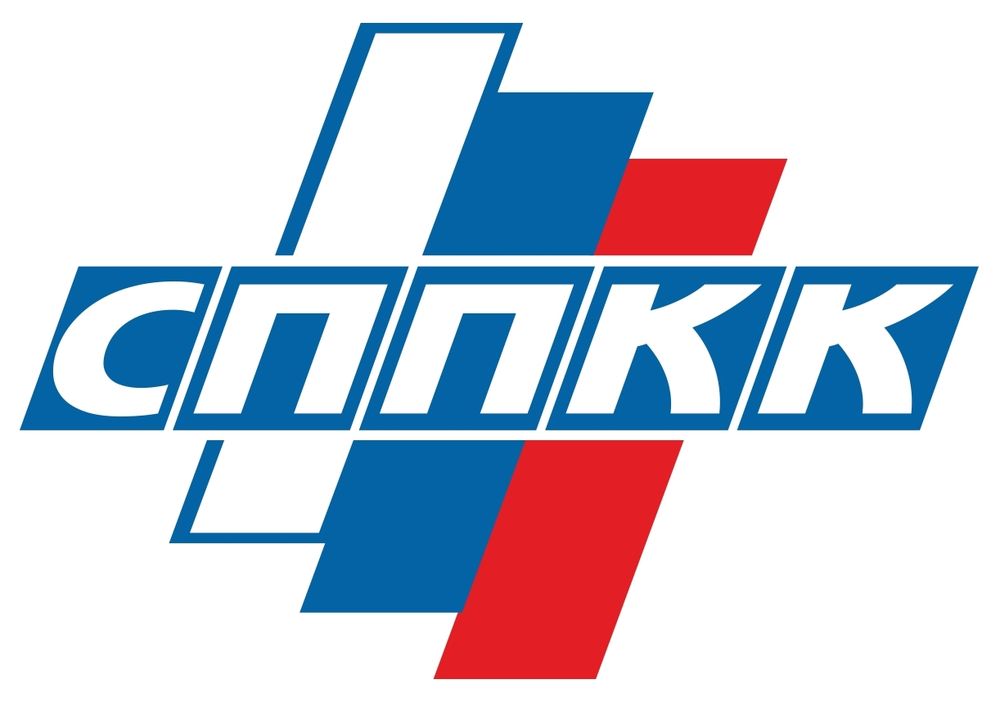 ОСНОВНЫЕ НАПРАВЛЕНИЯ РАБОТЫ СОЮЗА ПРОМЫШЛЕННИКОВ И ПРЕДПРИНИМАТЕЛЕЙ КРАСНОЯРСКОГО КРАЯ  НА ПЕРВОЕ  ПОЛУГОДИЕ  2020 ГОДАКрасноярск, 2020г.Союз промышленников и предпринимателей Красноярского края в качестве приоритетных направлений работы определил следующее:Взаимодействие с органами исполнительной и законодательной власти Красноярского края по вопросам реализации планов обеспечения устойчивого развития экономики и социальной стабильности в Красноярском крае;Выработка консолидированной  позиции бизнеса в отношении необходимых инновационных и модернизационных мер, принимаемых органами государственной власти края и местного самоуправления;Осуществление мер, направленных на обеспечение непрерывного профессионального развития работников, профессиональной подготовки и переподготовки кадров с учетом приоритетов развития экономики;Укрепление позиции СППКК в Красноярском крае.Заседания Правления СППККОбщее собрание членов СППККРабота экспертного совета СППКК и КРО СМР по цифровой трансформации экономики в Красноярском крае:Председатель Экспертного совета - Петров Евгений Валерьевич.Состав экспертного совета:План работы:Работа  Красноярского отделения Арбитражного центра при РСПП Работа комитетов  СППКККомитет по промышленной политике,  кооперации и локализации:Руководитель - Гельманов Александр Евгеньевич.План работы:Комитет по развитию малого и среднего бизнеса:Руководитель - Ганусова Юлия Александровна.План работы:Комитет по развитию социального  партнерства:Руководитель - Золотарев Борис Николаевич.План работы:Комитет по эффективному управлению бизнесом: Руководитель - Севодин Олег Александрович; План работы:Комитет по налоговой, фискальной и финансово-кредитной политике:Руководитель - Карелин Олег Игоревич;План работы:Комитет по науке и технологиям:Руководитель - Верховец Сергей Владимирович.План работы:Комитет по контрольно-надзорной деятельности и оценке регулирующего воздействия Руководитель - Безруких Варвара ЯковлевнаПлан работы:Комитет по  рынку труда и внедрению национальной системы квалификаций (НСК):Руководитель - Максимова Ирина ВалентиновнаПлан работы:Комитет по  энергетической политике и тарифам гос.монополий:Руководитель - Зимарева Елена Владимировна.План работы:Комитет по охране труда и экологии:Руководитель - Щербак Борис Михайлович.Состав комитета:План работы:Комитет по выставочно - ярмарочной деятельности и международному сотрудничеству:Руководитель - Мурадян Артем Ромикович.План работы:Комитет по инвестициям:Руководитель - Тулупова Светлана Анатольевна.План работы:Комитет  по национальным проектам: Руководитель – Сиваев Александр ВладимировичСостав комитета:План работы:Работа членов СППКК в рабочих  комиссиях:Работа по созданию отделений и филиалов СППКК.Деятельность по улучшению информационной политикиИздание информационно-аналитического журнала «Социальное партнерство. Практика региона»Участие СППКК в регулировании социально-трудовых отношенийВзаимодействие с контрольно – надзорными органамиВзаимодействие с органами государственной власти Взаимодействие с общественными организациями  и объединениями.Участие в проведении и проведение выставок, конференций, семинаров и круглых столовУчастие в  развитии инфраструктуры поддержки субъектов малого и среднего предпринимательстваУчастие в  развитии Национальной системы квалификаций в Красноярском крае№Наименование вопросаСрокОтветственный1.- Об исполнении сметы за 2019г., утверждение сметы расходов на 2020г., утверждение штатного расписания дирекции СППКК;- Об основных направлениях работы СППКК на первое полугодие 2020 г.;-  О созыве Общего собрания СППКК;январьАндрияшкин В.Н.Подлесная Л.М.2.- О Неделе российского бизнеса и выборах депутатов на Съезд РСПП.- О выборах нового правления СППКК        февральАндрияшкин В.Н.Подлесная Л.М.3.В разработке         майАндрияшкин В.Н.Подлесная Л.М.№Наименование вопросаСрокОтветственный1.-  Отчет о работе СППКК;-  Выборы нового Правления СППКК.апрельАндрияшкин В.Н.Подлесная Л.М.№ФИОДолжностьПетровЕвгений Валерьевич Директор Красноярского филиала ПАО «Ростелеком»БарышевРуслан АлександровичПроректор по научной работе СФУБогданов Сергей ГеннадьевичЗаместитель ген. директора по работе с клиентами АО «Станкотех» в СФОВасильев Михаил ГеннадьевичРуководитель центра координации программ развития и партнерства СФУВасильева Зоя АндреевнаДиректор института управления бизнес-процессами и экономики СФУ, профессорГельманов Александр ЕвгеньевичГенеральный директор Группы компаний «Синтез-Н»  ГергилевДенис НиколаевичЗаместитель министра образования Красноярского краяГетц Евгений АлександровичГенеральный директор ООО «Центр поисковых исследований ОАО «ИСС»Горбатов Виталий ГеннадьевичЗаместитель генерального директора по финансам, информационным технологиям ФГУП «ГХК» (Росатом)Деньгаев Виталий ВалентиновичГенеральный директор АО «Красноярские машиностроительные компоненты»ЗеленскаяТатьяна ВасильевнаДиректор Научно-образовательного центра инновационно-технологического и международного развития программ и проектов (НОЦ ИТИМ)Исмаилов Антон КонстантиновичНикифоров Антон НиколаевичГенеральный директор ООО «Красноярск Техно Сервис»Директор по развитию бизнеса ООО «КрасноярскТехноСервис»Кротов Олег ЮрьевичЗаместитель генерального директора АО «Прима-Телеком»КытмановАлексей АлександровичИ.О. директора  Института космических и информационных технологийЛыткин Александр ВасильевичДиректор по развитию СППККМакеев Вадим ДмитриевичРуководитель направления по работе с госсектором Hewlett-PackardМалышев Олег ВладимировичЗаместитель технического директора – начальник службы информационных технологий АО «Красмаш»;Молотков Виталий АлександровичДиректор Красноярского регионального отделения Сибирского филиала «МегаФон»МоргунВасилий НиколаевичДиректор ФБУ «Красноярский ЦСМ»МоскалевАлександр Константиновичкан.физ.-мат. наук, доцент, почетный работник высшего профессионального образования, руководитель образовательной программы "Инноватика",  Институт инженерной физики и радиоэлектроники, СФУ
Москвичев Владимир ВикторовичДиректор СКТБ «Наука»Никитенко Мария ЕвгеньевнаДиректор АНО «Центр стратегических инициатив по развитию трудовых ресурсов и профессионального образования, к.ю.н.Распопин Николай АлександровичМинистр цифрового развития Красноярского краяРомулов Андрей ВикторовичПредседатель Совета директоров АО «КБ «Искра»генеральный директор АО «КБ «Искра»Руцкий Владислав НиколаевичДиректор по стратегии и коммуникациям школы инвестиций и современных технологий, к.э.н, доцент СФУСадовский Владимир МихайловичДиректор института     вычислительного моделирования ФИЦ КНЦ СО РАНСергеев Анатолий НиколаевичДиректор IT Ассоциации «Итэра», сопредседатель экспертной группы АСИ в Красноярском краеСоломниковАртем АлександровичДиректор по развитию ООО «Компания «ИМПРИНТА»ФолькВладимир АлександровичРуководитель управления информации и связи администрации г. КрасноярскаЦибульский Геннадий МихайловичЗав. кафедрой Систем искусственного интеллекта,доктор технических наук, профессорШаров Андрей СергеевичЗаместитель председателя КРО СМР№Наименование мероприятийСрокиОтветственные1.Заседание Экспертного советаПо отдельному плануЛыткин А.В.№Наименование  мероприятияСрокОтветственныйУчастие в общем собрании руководителей отделений АЦ в г.МоскваЯнварь- мартВергасова С.Л.Косова Е.В.Проведение встреч-переговоров  с руководителями компаний региона по разъяснению возможностей Арбитражного центраПостоянноВергасова С.Л.Косова Е.В.Привлечение потенциальных истцов и продвижение арбитража посредством рассылки информационных писем компаниям регионаПостоянноВергасова С.Л.Косова Е.В.Переговоры о сотрудничестве с АЮР КК, АП ККФевральВергасова С.Л.Косова Е.В.Участие в работе Съезда Российского союза промышленников и предпринимателей 19 мартаВергасова С.Л.Косова Е.В.Участие в Красноярском экономическом форуме 2020 19-21 мартаВергасова С.Л.Косова Е.В.Участие в Отчетно-выборном собрании Союза промышленников и предпринимателей Красноярского краяапрельВергасова С.Л.Косова Е.В.Обучающий семинар представителей юридических служб юридических лиц- членов Союза промышленников и предпринимателей Красноярского краяапрельВергасова С.Л.Косова Е.В.Рассылка юр.лицам презентации АЦ, проектов арб.соглашений, переговоры и подписание соглашений о сотрудничестве с руководителями юридических лицПостоянноВергасова С.Л.Косова Е.В.Изучение и анализ информации и рабочего материала, поступающего из АЦПостоянноВергасова С.Л.Косова Е.В.Участие в Форуме предпринимательства Сибири15-17 октябряВергасова С.Л.Косова Е.В.Участие в Сибирском энергетическом Форуме25 - 27 ноябряВергасова С.Л.Косова Е.В.№Ф.И.ОМесто работ1.Гельманов Александр ЕвгеньевичРуководитель комитета по промышленной политике, кооперации и локализации СППКК; ООО ГК «Синтез-Н»2.Пивнев Владимир МихайловичПрезидент «Ассоциация Красноярских Строителей»3.Наумов Николай ЛеонидовичДиректор ООО НПФ  «Рок Пилларс» 4.Колупаев Валерий ИвановичГенеральный директор ООО  «Еонесси К»5.Бугаенко Николай ИгоревичПрезидент Восточно-Сибирская ассоциация биотехнологических кластеров, НКО6.Гавло Михаил ПавловичГенеральный директор Группы Компаний «АМАТИС»№МероприятиеСрокОтветственный1.Совместная рабочая встреча членов комитета с Промышленным комитетом ЦС ТПП РФ для объединения усилий при продвижении интересов МСП в структурах власти Красноярского краяВесь периодГельманов А.Е.3.Рабочее взаимодействие с Корпорацией МСП, Агентством развития бизнеса и микрокредитной компанией Красноярского краявесь период4.Участие в заседаниях и мероприятиях Ассоциации предпринимателей Красноярского края «Центр локализации и импортозамещения»весь периодГельманов А.Е.5.Организация и проведение круглого стола технологии энерго обеспечения малоэтажного жилья в рамках деловой программы  выставки Малоэтажное домостроение. Строительные и отделочные материалы - 2020МайБугаенко Н.И.№Ф.И.О.Место работыГанусова Юлия АлександровнаРуководитель Комитета  - Исполнительный директор ПК «Ситалл». Лыткин Александр ВасильевичДиректор по развитию СППКККондрашова Марина ВикторовнаСпециалист по проектам Европейский банк реконструкции и развитияТулупова Светлана АнатольевнаНачальник офиса «Красноярский» ПАО Банк «Левобережный»Граматунов Александр СергеевичРуководитель АО "Агентство развития бизнеса и микрокредитная компания"Григорьев Алексей ВладимировичЗаведующий кафедрой МЭО СФУ, профессор, доктор экономических наукМарковин Алексей ВалентиновичГенеральный директор АРИДПолунин Владислав Леонидович Главный инженер проектов АРИДГардер Кристина АлександровнаНачальник отдела сопровождения проектов КГАУ "КРИТБИ"Чалкин Илья АлексеевичНачальник отдела акселерации КГАУ "КРИТБИ"Карелин Олег Игоревичк.э.н., арбитражный управляющий СОАУ "Альянс",директор ООО "Инвент"  МероприятиеСрокОтветственный1. Подготовка предложений для ОИВ края по развитию малого и среднего бизнеса в регионе.В течение годаГанусова Ю. А.Лыткин А. В.Григорьев А. В.2. Организация регулярных встреч с профильными Министерствами краяВ течение годаГанусова Ю. А.3. Организация регулярного обучения предпринимательского сообщества совместно с профильными Комитетами СППКК.В течение годаГанусова Ю. А.4. Подготовка предложений для субъектов малого и среднего предпринимательства по вопросам оптимизации имущественных платежей в рамках действующего законодательства.Весь периодКарелин О.И.№Ф.И.О.Место работы1.Золотарев Борис НиколаевичГенеральный директор  АО «КНП»2.Лапунов Геннадий СеменовичГенеральный директор АО В-Сибпромтранс»3.Пивнев Владимир МихайловичПрезидент Ассоциации Красноярских строителей4.Матвеев Андрей ВикторовичФинансовый директор АО «Русал Красноярск»5.Щербак Борис МихайловичГенеральный директор ЧУ ДПО "КРИТО"6.Братчун Андрей ПавловичДиректор ООО "Межотраслевой  центр охраны труда, промышленной безопасности и социального партнерства"7.Зимарева Елена ВладимировнаДиректор ООО «Агромаг»№Наименование мероприятийСрокиОтветственныеПо отдельному плану№Ф.И.О.Место работы1.Севодин Олег АлександровичРуководитель комитета, Управляющий партнер ООО «Логика решений»2.Матвеев Андрей ВикторовичФинансовый директор АО «РУСАЛ Красноярск»,3.Блинов Геннадий НиколаевичЗаместитель директора по научной работе  КГКУ «ЦСЭМиИД»№Наименование мероприятийСрокиОтветственныеВ разработке№Наименование мероприятийСрокиОтветственные1.Разработка мероприятий по оптимизации имущественных платежейВ течении всего  периодаКарелин О.И.2.Взаимодействие с Краевым государственным бюджетным учреждением «Центр кадастровой оценки» (КГБУ ЦКО) по вопросам переоценки кадастровой стоимости земель населенных пунктовВ течении всего  периодаКарелин О.И.3.Анализ влияния введения Закона Красноярского края №6-2108 от 01.11.2018г. «Об установлении единой даты начала применения на территории Красноярского края порядка определения налоговой базы по налогу на имущество физических лиц исходя из кадастровой стоимости объектов налогообложения» на деятельность хозяйствующих субъектов и индивидуальных предпринимателей.В течении всего  периодаКарелин О.И.4.Презентация для членов СППК возможностей оптимизации имущественных платежей в рамках действующего законодательства на конкретных примерах.В течении всего  периодаКарелин О.И.№Наименование организацииФИОДолжность1ФГАОУ ВО «Сибирский федеральный университет»Верховец Сергей ВладимировичРуководитель комитета по науке и технологиям;Заместитель первого проректора СибГУ науки и технологий им. М.Ф. Решетнева.
к.с-х.н., доцент2ФЯО ФГУП «ГХК»СеелевИгорь НиколаевичДиректор Изотопно-Химического завода ФГУП «ГХК»3Союз лесопромышленников Красноярского краяДзидзоевОлег НиколаевичПрезидент4ООО «Литейно-прессовый завод «СЕГАЛ»Горбунов Юрий АлександровичЗаместитель директора, Доктор технических наук5ОАО «РУСАЛ Красноярский алюминиевый завод»Матвеев Андрей ВикторовичФинансовый директор6ООО "НАУЧНО-ПРОИЗВОДСТВЕННАЯ ФИРМА "РОК ПИЛЛАРС"Наумов Николай ЛеонидовичДиректор7СУЭК-КрасноярскСамарин Сергей ВитальевичЗаместитель генерального директора (по персоналу и администраци)8АО «КБ «Искра»Ромулов Андрей ВикторовичГенеральный директор9Сибирский государственный университет науки и технологий имени академика М.Ф. РешетневаЛогинов Юрий ЮрьевичПроректор по научной и инновационной деятельности10Агентство науки и инновационного развития Красноярского краяЧерников
Александр
ИгоревичЗаместитель
руководителя
агентства11Федеральное бюджетное учреждение «Государственный региональный центр стандартизации, метрологии и испытаний в Красноярском крае»Моргун Василий НиколаевичДиректор,доктор биологических наук, профессор12ОАО "Агентство развития инновационной деятельности Красноярского края"Марковин Алексей ВалентиновичГенеральный директор13ОАО "Агентство развития инновационной деятельности Красноярского края"Толстой Дмитрий АнатольевичЗаместитель генерального директора14ОАО "Агентство развития инновационной деятельности Красноярского края"Александрова Оксана ВикторовнаЗаместитель генерального директора15ОАО "Агентство развития инновационной деятельности Красноярского края"Овчинников Александр ГеннадьевичГлавный инженер проектов16КГАУ "КРИТБИ"Гардер Кристина АлександровнаНачальник отдела сопровождения проектов17КГАУ "КРИТБИ"Чалкин Илья АлексеевичНачальник отдела акселерациисекретариатсекретариатсекретариатсекретариат18ФГАОУ ВО «Сибирский федеральный университет»Рубанов Кирилл АлександровичРуководитель Центра научно-технической информации 19ФГАОУ ВО «Сибирский федеральный университет»ЛеснякТатьяна Александровна Специалист Центра инновационного консалтинга20.Восточно-Сибирская ассоциация биотехнологических кластеров, НКОБугаенко Николай ИгоревичПрезидент№МероприятиеСрокОтветственныйВ разработкеС.В. Верховец№Ф.И.ОМесто работыВ разработке№МероприятиеСрокОтветственный1.Сформировать состав комитета по взаимодействию с надзорными органамиБезруких В.Я.2.Обновить реестр Госнадзорных структур3.Подготовить макеты договоров (соглашений о взаимодействии) обсудить их на заседании комитета4.Подписать договоры (соглашения) со всеми Госнадзорными структурами5.Определить представителей от комитета в составы общественных советов при соответствующих структурах6.Все изменения законодательной базы доводить до предпринимателей через советы и другие формы в т.ч. на стендеПостоянно7.Обеспечить более тесное взаимодействие с отделом по защите прав предпринимателей при краевой прокуратуре8.Обеспечить личный прием по вопросам, возникающим в ходе работы1 раз/мес. 15.00-17.00№Ф.И.ОМесто работы1.Максимова Ирина ВалентиновнаРуководитель комитета по рынку труда и внедрению национальной системы квалификаций (НСК), исполнительный директор Сибирской Ассоциации Гостеприимства2.Лыткин Александр ВасильевичДиректор по развитию СППКК3.Толстой Дмитрий Анатольевич Заместитель генерального директора АРИД4.Александрова Оксана Викторовна Заместитель генерального директора АРИД5.Наумов Николай ЛеонидовичДиректор ООО НПФ"Рок Пилларс"6.Колупаев Валерий ИвановичДиректор ООО «Еонесси К»Эксперты комитета:7.Багдасарян Ирина Сергеевна Заместитель директора Института управления бизнес-процессами и экономики, кандидат психологических наук8.Никитенко Мария ЕвгеньевнаДиректор АНО «Центр стратегических инициатив по развитию трудовых ресурсов и профессионального образования», кандидат юридических наук  9.Гавло Михаил ПавловичГенеральный директор Группы Компаний «АМАТИС»№Направление деятельности Направление деятельности Направление деятельности МероприятияМероприятияОтветственныеОтветственныеОтветственныеОбщие вопросыОбщие вопросыОбщие вопросыОбщие вопросыОбщие вопросыОбщие вопросыОбщие вопросыОбщие вопросы1.1.1.1.Организация взаимодействия с структурными подразделениями РСППОрганизация взаимодействия с структурными подразделениями РСПППодготовка и вынесение вопросов по проблемам кадрового обеспечения на заседания комитетов РСПП (при необходимости).Максимова И.В.Максимова И.В.Максимова И.В.1.21.2Информационное сопровождение деятельности комитетаИнформационное сопровождение деятельности комитетаИспользование ресурса СППКК: -  включение информации о работе комитета и проблемах кадров в аналитические записки, обращения в органы власти, сайт СППКК, статьи в СМИ.Ответственный за работу со СМИ в  СППКК, Максимова И.В.Ответственный за работу со СМИ в  СППКК, Максимова И.В.Ответственный за работу со СМИ в  СППКК, Максимова И.В.1.31.3Обеспечение взаимодействия с общественными организациями и объединениями (включая профессиональные объединения, молодежные организации, и т.д.)Обеспечение взаимодействия с общественными организациями и объединениями (включая профессиональные объединения, молодежные организации, и т.д.)Участие в работе этих органов. Подготовка и вынесение вопросов о кадровой политике, независимой оценке квалификаций (НОК), организации ЦОК - в исполнительные структуры этих организаций.Координация и проведение совместных мероприятий по вопросам деятельности комитетаМаксимова И.ВМаксимова И.ВМаксимова И.ВПроведение семинаров, встреч, круглых столов(по мере организации)Проведение семинаров, встреч, круглых столов(по мере организации)Семинар:   «Миграционный учет в РФ, ответственность гостиниц в том числе в период проведения  Универсиады-2019» (23 января 2019 г.)АКБ «Контур», Сибирская Ассоциация ГостеприимстваАКБ «Контур», Сибирская Ассоциация ГостеприимстваАКБ «Контур», Сибирская Ассоциация ГостеприимстваСеминар «Универсиада. Перегрузка Гостеприимства»Сибирская Ассоциация гостеприимстваСибирская Ассоциация гостеприимстваСибирская Ассоциация гостеприимства1.41.4Организация взаимодействия с Агентством стратегических инициатив (АСИ)Организация взаимодействия с Агентством стратегических инициатив (АСИ)Участие в рабочих группах, выработке предложений во вопросам улучшения инвестиционного климата и условий для малых предприятий в Красноярске (по плану АСИ)Максимова И.В.Максимова И.В.Максимова И.В.1.51.5Разработка проекта «Открытый университет СППКК»Разработка проекта «Открытый университет СППКК»2.  Взаимодействие с системой  профессионального образования Красноярского края.2.  Взаимодействие с системой  профессионального образования Красноярского края.2.  Взаимодействие с системой  профессионального образования Красноярского края.2.  Взаимодействие с системой  профессионального образования Красноярского края.2.  Взаимодействие с системой  профессионального образования Красноярского края.2.  Взаимодействие с системой  профессионального образования Красноярского края.2.  Взаимодействие с системой  профессионального образования Красноярского края.2.  Взаимодействие с системой  профессионального образования Красноярского края.2.12.1Организации взаимодействия СППКК и МОиН КК в рамках подписанного соглашения о сотрудничестве.Подготовка вопросов на заседание правления СППКК по исполнению соглашения.Подготовка вопросов на заседание правления СППКК по исполнению соглашения.Подготовка вопросов на заседание правления СППКК по исполнению соглашения.Подготовка вопросов на заседание правления СППКК по исполнению соглашения.Максимова И.В.2.2.2.2.Оказание содействия в организации мероприятий движения World SkillsРекомендации в организации групп сертифицированных отраслевых экспертов.Участие в проведении демонстрационных экзаменов в качестве экспертовРекомендации в организации групп сертифицированных отраслевых экспертов.Участие в проведении демонстрационных экзаменов в качестве экспертовРекомендации в организации групп сертифицированных отраслевых экспертов.Участие в проведении демонстрационных экзаменов в качестве экспертовРекомендации в организации групп сертифицированных отраслевых экспертов.Участие в проведении демонстрационных экзаменов в качестве экспертовЧлены комитета2.32.3Участие в процедурах ГИА-НОКУчастие в проведении демонстрационных экзаменов в качестве экспертовУчастие в проведении демонстрационных экзаменов в качестве экспертовУчастие в проведении демонстрационных экзаменов в качестве экспертовУчастие в проведении демонстрационных экзаменов в качестве экспертов2.3.2.3.Организация взаимодействия с системой ПО по вопросам подготовки и закрепление кадров, разработки и внесения коррективов в   образовательные  стандарты, актуализации образовательных программ Оказание содействия профессиональным образовательным учреждениям в формировании потребности  в кадрах и содействие в  открытии востребованных специальностей.Содействие в устройстве студентов на практику. Подготовка и вынесение вопросов по проблемам взаимодействия с работодателями на Правление СППККОрганизация совместных профессиональных конкурсов, чемпионатов по профессиям.Оказание содействия профессиональным образовательным учреждениям в формировании потребности  в кадрах и содействие в  открытии востребованных специальностей.Содействие в устройстве студентов на практику. Подготовка и вынесение вопросов по проблемам взаимодействия с работодателями на Правление СППККОрганизация совместных профессиональных конкурсов, чемпионатов по профессиям.Оказание содействия профессиональным образовательным учреждениям в формировании потребности  в кадрах и содействие в  открытии востребованных специальностей.Содействие в устройстве студентов на практику. Подготовка и вынесение вопросов по проблемам взаимодействия с работодателями на Правление СППККОрганизация совместных профессиональных конкурсов, чемпионатов по профессиям.Оказание содействия профессиональным образовательным учреждениям в формировании потребности  в кадрах и содействие в  открытии востребованных специальностей.Содействие в устройстве студентов на практику. Подготовка и вынесение вопросов по проблемам взаимодействия с работодателями на Правление СППККОрганизация совместных профессиональных конкурсов, чемпионатов по профессиям.Максимова И.В.Члены комитета3. Работа с Агентством занятости населения КК3. Работа с Агентством занятости населения КК3. Работа с Агентством занятости населения КК3. Работа с Агентством занятости населения КК3. Работа с Агентством занятости населения КК3. Работа с Агентством занятости населения КК3. Работа с Агентством занятости населения КК3. Работа с Агентством занятости населения КК3.13.1Участие в мероприятиях агентства занятости населения КК:Координационный комитет содействия занятости населения города Красноярска Краевая  межведомственная комиссия по вопросам профессиональной ориентации гражданКраевая трехсторонняя комиссия по регулированию социально-трудовых отношенийРеализация мероприятий по обучению и повышению квалификации лиц старшего возрастаРазработка предложений по оптимизации ПО КК  для правительства КК и Законодательного собрания.Внесение предложений об организации взаимодействия Агентства, органов службы занятости, работодателей в части формирования программы подготовки (обучения) экспертов НОК и ПОА, наставников, профориентаторов  из числа работающих лиц предпенсионного возраста.  Разработка предложений по оптимизации ПО КК  для правительства КК и Законодательного собрания.Внесение предложений об организации взаимодействия Агентства, органов службы занятости, работодателей в части формирования программы подготовки (обучения) экспертов НОК и ПОА, наставников, профориентаторов  из числа работающих лиц предпенсионного возраста.  Разработка предложений по оптимизации ПО КК  для правительства КК и Законодательного собрания.Внесение предложений об организации взаимодействия Агентства, органов службы занятости, работодателей в части формирования программы подготовки (обучения) экспертов НОК и ПОА, наставников, профориентаторов  из числа работающих лиц предпенсионного возраста.  Разработка предложений по оптимизации ПО КК  для правительства КК и Законодательного собрания.Внесение предложений об организации взаимодействия Агентства, органов службы занятости, работодателей в части формирования программы подготовки (обучения) экспертов НОК и ПОА, наставников, профориентаторов  из числа работающих лиц предпенсионного возраста.  Максимова И.В.Лыткин А.В.Лыткин А.В.Лыткин А.В.Никитенко М.Е.3.23.2Работа в Управляющем совете ЦПОиРК по продвижению Национальной системы квалификаций на территории КК  Вынесение и рассмотрение вопросов организации (проблем)  внедрения НСК на территории КК. Содействие в организации  региональных ЦОК Вынесение и рассмотрение вопросов организации (проблем)  внедрения НСК на территории КК. Содействие в организации  региональных ЦОК Вынесение и рассмотрение вопросов организации (проблем)  внедрения НСК на территории КК. Содействие в организации  региональных ЦОК Вынесение и рассмотрение вопросов организации (проблем)  внедрения НСК на территории КК. Содействие в организации  региональных ЦОК Максимова И.В.Никитенко М.Е3.33.3Участие в работе координационного совета при губернаторе КК по НСК Подготовка информационных сообщений, докладов, вынесение вопросов о проблемах НОК в регионе.Подготовка информационных сообщений, докладов, вынесение вопросов о проблемах НОК в регионе.Подготовка информационных сообщений, докладов, вынесение вопросов о проблемах НОК в регионе.Подготовка информационных сообщений, докладов, вынесение вопросов о проблемах НОК в регионе.Лыткин А.В.3.43.4Содействие в создании Центров оценки квалификации (ЦОК)  по отраслям в ККМаксимова И.В.3.53.5Реализация соглашения РСПП и Правительства Красноярского края о сотрудничестве в области развития национальной системы квалификацийЛыткин А.В.4. Работа по общественно-профессиональной аккредитации образовательных программ профессионального образования и профессионального обучения.4. Работа по общественно-профессиональной аккредитации образовательных программ профессионального образования и профессионального обучения.4. Работа по общественно-профессиональной аккредитации образовательных программ профессионального образования и профессионального обучения.4. Работа по общественно-профессиональной аккредитации образовательных программ профессионального образования и профессионального обучения.4. Работа по общественно-профессиональной аккредитации образовательных программ профессионального образования и профессионального обучения.4. Работа по общественно-профессиональной аккредитации образовательных программ профессионального образования и профессионального обучения.4. Работа по общественно-профессиональной аккредитации образовательных программ профессионального образования и профессионального обучения.4. Работа по общественно-профессиональной аккредитации образовательных программ профессионального образования и профессионального обучения.4.14.1Формирование пула экспертов ПОА, координация деятельности по  профессионально-общественной аккредитации (ПОА) образовательных программ профессионального образования и профессионального обучения. Лыткин А.В.Никитенко М.Е.№Ф.И.О.Место работы1.Русских  Сергей ВитальевичОбщественный представитель Уполномоченного при Президенте РФ по защите прав предпринимателей в Красноярском крае2.Креймер Игорь АроновичОбщественный представитель Уполномоченного по защите прав предпринимателей в Красноярском крае по вопросам энергетики и естественных монополий 3.Зимарева Елена Владимировна  Председатель некоммерческого партнерства «Союз Энерго Потребителей Красноярского края», директор ООО «Агромаг»4.Курамшин  Валерий Александрович  Начальник отдела охраны труда ФГУП «Горно-химический комбинат»5.Петушков Андрей АлександровичДиректор ООО «База Крастехснаб»6.Сиваев Александр ВладимировичГенеральный директор ООО «Красный яр»7.Котельников Михаил ВикторовичКоммерческий директор ООО «Брайт Энерго»8.Панкрац Татьяна ЕвгеньевнаГенеральный директор ООО «Электросетьсервис»9.Кряжев Дмитрий Васильевич10.Ахметов Алексей ВладимировичЗаместитель директора  Электрической  сетевой  компании «Энергия»11.Бугаенко Николай ИгоревичПрезидент Восточно-Сибирская ассоциация биотехнологических кластеров, НКО№Наименование мероприятияСрокиОтветственный1Участие в работе Совета потребителей услуг филиала ПАО «МРСК Сибири»-«Красноярскэнерго»В течение планового периода2Участие в общественных встречах с представителями целевых групп потребителей услуг филиала ПАО «МРСК Сибири»-«Красноярскэнерго»В течение планового периода3Участие в работе  экспертной группы по мониторингу и контролю за внедрением целевых моделей упрощения процедур ведения бизнеса в Красноярском краеВ течение планового периода 4Оказание консультационной помощи предприятиям и организациям по энергетической политике и тарифам гос. монополий В течение планового периода5Ежемесячное информирование потребителей электроэнергии об изменении законов и другой нормативной документации в сфере электроэнергетики  через выступления на правлениях, а так же  на заседаниях комиссий и рабочих групп СППККВ течение планового периода6Организация работы по отстаиванию интересов предпринимателей, по вопросам технологического подключения ресурса, проведения плановых и внеплановых проверок, а также начисления штрафных и других санкций в вопросах, связанных с электропотреблением:- Устная консультация предпринимателей, сбор необходимых документов;- Согласно предоставленным документам проведение анализа ситуации экспертами комитета и выработка общего, наиболее правильного решения;- Организация встреч бизнеса с представителями энергоснабжающих организаций для выработки досудебного решения проблем;- Направление предпринимателя с заключением экспертов в специально подобранную группу юристов для работы с ресурсоснабжающими организациями;- Курирование судебных заседаний экспертом комитета до вынесения решения суда;В течение планового периода7Участие в энергетическом форумев ноябре-декабре 2020г№Ф.И.О.Место работы1.Щербак Борис МихайловичГенеральный директор Красноярского регионального института трудовых отношений2.Богданович Александр ВалерьевичООО «Энергоконцепт», СОУТ3.Куркатов Сергей ВасильевичКрасГМУ им.профессора В.Ф.Войно-ЯсенецкогоЗав.кафедрой4.Крутских Михаил АлександровичМолодежный парламентИсполнительный директор5.Ливандовский Виталий ИосифовичСУЭК, зам.генерального директора – руководитель службы ПБ, ОТ и медицины6.Мартынов Андрей ИвановичНачальник отдела ОТ ЦФ АО «Красноярская региональная энергетическая кампания»7.Мисник Дмитрий ПетровичКандидат технических наук доцент, член-корреспондент Международной академии наук экологии и безопасности8.Мозгалевский Дмитрий ВикторовичИндивидуальный предпринимательпроектная экологическая документация9.Переверзев Владимир Николаевичначальник службы охраны труда и промышленной безопасности Красноярской железной дороги 10.ГавлоМихаил ПавловичГенеральный директор Группы Компаний «АМАТИС»№Наименование мероприятияСрокиОтветственный1.Участие в анализе практики применения законодательства о специальной оценке условий труда и подготовке предложений по ее совершенствованию в целях оптимизации издержек работодателей.в течение планового периода2.Проведение  семинара по Охране труда -
 "Важнейшие изменения в ОХРАНЕ ТРУДА 2020 года.Тема:   "Актуальные вопросы Охраны труда и здоровья на предприятиях Красноярского края"
19 мартаГавло М.П.3.Участие в работе регионального Совета кадровиковсогласно графика4.Участие в работе Красноярской краевой трехсторонней комиссии по регулированию социально-трудовых отношений.согласно графика5.Участие в работе Красноярской городской трехсторонней комиссии по регулированию социально-трудовых отношений.согласно графика6.Участие в подготовке и проведение заседаний Правления, комиссий и рабочих групп СППКК согласно плана работы.согласно графика7.Участие в работе краевого межведомственного координационного совета по охране трудасогласно графика8.Участие в популяризации Всероссийского конкурса на лучшую организацию работ в области охраны труда «Успех и безопасность – 2017», оказание помощи предприятиям по их участиюв течение планового периода9.Участие в подготовке и проведении краевого смотра-конкурса на лучшую организацию работы по охране труда совместно с Агентством труда и занятости населения Красноярского краяв течение планового периода11.Оказание консультационной помощи предприятиям и организациям по актуальным вопросам охраны труда и применения трудового законодательства в течение планового периода17.Подготовка актуальных материалов по вопросам условии и охраны труда и о работе комитета  на сайте СППККв течение планового периода№Наименование мероприятияСрокиОтветственныйОрганизация и проведение выставочных мероприятий и форумов в Красноярском крае согласно плана работы проводимых выставочной компанией «Красноярская ярмарка»Организация и проведение выставочных мероприятий и форумов в Красноярском крае согласно плана работы проводимых выставочной компанией «Красноярская ярмарка»Организация и проведение выставочных мероприятий и форумов в Красноярском крае согласно плана работы проводимых выставочной компанией «Красноярская ярмарка»Организация и проведение выставочных мероприятий и форумов в Красноярском крае согласно плана работы проводимых выставочной компанией «Красноярская ярмарка»№Ф.И.ОМесто работы1.Тулупова Светлана АнатольевнаРуководитель комитета, Начальник офиса "Красноярский" ПАО Банк "Левобережный"2.Марковин  Алексей Валентинович Генеральный директор АРИД3.Полунин Владислав Леонидович Главный инженер проектов АРИД4.Гельманов Александр ЕвгеньевичГенеральный директор ООО ГК «Синтез-Н»5.Ганусова Юлия АлександровнаИсполнительный директор ООО "ПК "Ситалл"6.Зайцев Эдуард НиколаевичГенеральный директор ООО «Енисей-норд»№Наименование мероприятияРуководительСоставСрокиВ разработке№Ф.И.О.Место работы.1.Сиваев Александр  ВладимировичГенеральный директор ООО "Красный Яр"2.Ганусова Юлия Александровна3.Гельманов Александр ЕвгеньевичГенеральный директор ООО ГК «Синтез-Н»4.Жиров Виталий ЕвгеньевичГенеральный директор ООО "Мотор Хаус"5.Зимарева Елена ВладимировнаДиректор ООО «Агромаг»6.Матвеев Андрей ВикторовичФинансовый директор АО «Русал-Крсноярск»7.Пенчугов Павел ВасильевичГенеральный директор ООО "УралСибТрейд - Красноярск"8.Севодин Олег АлександровичУправляющий партнер ООО «Логика решений»Проведение совместных мероприятий при участии органов исполнительной власти 
и представителей бизнес-сообщества по направлениямПроведение совместных мероприятий при участии органов исполнительной власти 
и представителей бизнес-сообщества по направлениямПроведение совместных мероприятий при участии органов исполнительной власти 
и представителей бизнес-сообщества по направлениямПроведение совместных мероприятий при участии органов исполнительной власти 
и представителей бизнес-сообщества по направлениямНаименование мероприятияСрок реали-зацииОтветственные исполнителиIПеречень мероприятий по вопросам повышения инвестиционного климата, находящимся в ведении отраслевых министерств и ведомств Красноярского краяПеречень мероприятий по вопросам повышения инвестиционного климата, находящимся в ведении отраслевых министерств и ведомств Красноярского краяПеречень мероприятий по вопросам повышения инвестиционного климата, находящимся в ведении отраслевых министерств и ведомств Красноярского края1Организация круглых столов на площадке коворкинг-центра «Точка кипения» по проблемным вопросам Национального рейтинга состояния инвестиционного климата по направлениям, обсуждение проблемным вопросов совместно с предпринимательским сообществом с дальнейшей выработкой конкретных решений по направлениямОрганизация круглых столов на площадке коворкинг-центра «Точка кипения» по проблемным вопросам Национального рейтинга состояния инвестиционного климата по направлениям, обсуждение проблемным вопросов совместно с предпринимательским сообществом с дальнейшей выработкой конкретных решений по направлениямОрганизация круглых столов на площадке коворкинг-центра «Точка кипения» по проблемным вопросам Национального рейтинга состояния инвестиционного климата по направлениям, обсуждение проблемным вопросов совместно с предпринимательским сообществом с дальнейшей выработкой конкретных решений по направлениям1.1Объекты инвестиционной инфраструктурыапрель 2020Сиваев А.В. совместно с министерством экономики и регионального развития края1.2Обсуждение результатов Национального рейтинга состояния инвестиционного климата в в Красноярском крае 2020 годаиюнь 2020Сиваев А.В. совместно с министерством экономики и регионального развития края1.3Качество организационной, инфраструктурной и информационной поддержки малого предпринимательстваоктябрь 2020Сиваев А.В. совместно с министерством экономики и регионального развития края1.4Качество и доступность трудовых ресурсовдекабрь 2020Сиваев А.В. совместно с министерством экономики и регионального развития края, с министерством образования края, агентством труда и занятости населения края2Проведение заседаний членов экспертной группы по мониторингу и контролю за внедрением целевых моделей упрощения процедур ведения бизнеса и повышения инвестиционной привлекательности Красноярского края.Рассмотрение результатов достижения целевых значений дорожной карты по ЦМ. Формирование предложений по актуализации ДКПроведение заседаний членов экспертной группы по мониторингу и контролю за внедрением целевых моделей упрощения процедур ведения бизнеса и повышения инвестиционной привлекательности Красноярского края.Рассмотрение результатов достижения целевых значений дорожной карты по ЦМ. Формирование предложений по актуализации ДКПроведение заседаний членов экспертной группы по мониторингу и контролю за внедрением целевых моделей упрощения процедур ведения бизнеса и повышения инвестиционной привлекательности Красноярского края.Рассмотрение результатов достижения целевых значений дорожной карты по ЦМ. Формирование предложений по актуализации ДК2.1ЦМ - подключение к системам теплоснабжения, подключение (технологическое присоединение) к централизованным системам водоснабжения и водоотведенияфевраль 2020Сиваев А.В. совместно с министерством экономики и регионального развития края, с министерством промышленности, энергетики и жилищно-коммунального хозяйства края2.2ЦМ - технологическое присоединение к электрическим сетяммай 2020Сиваев А.В. совместно с министерством экономики и регионального развития края, с министерством промышленности, энергетики и жилищно-коммунального хозяйства края2.3ЦМ - осуществление контрольно-надзорной деятельностисентябрь 2020Сиваев А.В. совместно с министерством экономики и регионального развития края, с прокуратурой края2.4Оценка внедрения целевых моделей упрощения процедур ведения бизнеса и повышения инвестиционной привлекательности Красноярского краяноябрь 2020Сиваев А.В. совместно с министерством экономики и регионального развития краяIIОрганизация участия региона во Всероссийском конкурсе лучших практик и инициатив социально-экономического развития субъектов РФОрганизация участия региона во Всероссийском конкурсе лучших практик и инициатив социально-экономического развития субъектов РФОрганизация участия региона во Всероссийском конкурсе лучших практик и инициатив социально-экономического развития субъектов РФ1Организация работы по сбору информации и отборе региональных лучших практик и дальнейшем их включении в библиотеку «умных решений» – СМАРТЕКА июль - август 2020Сиваев А.В. совместно с министерством экономики и регионального развития края2Участие в региональной конкурсной комиссии по отбору практик для участия в конкурсеавгуст 2020Сиваев А.В.IIIПрочие организационные мерыПрочие организационные мерыПрочие организационные меры1Организация и проведение с представителями бизнеса неформальных встреч в целях популяризация предпринимательской деятельностина постоянной основеСиваев А.В. совместно с министерством экономики и регионального развития края2Участие в мероприятиях бизнес-сообщества (объединений работодателей) по вопросам социально-экономического развития регионана постоянной основеСиваев А.В. совместно с министерством экономики и регионального развития края3Освещение в средствах массовой информации результатов совместных мероприятий министерства экономики и регионального развития и бизнес-сообщества края на постоянной основеСиваев А.В. совместно с министерством экономики и регионального развития края№Рабочие комиссииРуководительМесто работы1.Комиссия по нестационарной торговле и самозанятостиБондарев Виталий Юрьевич Председатель правленияКраевого Союза малого предпринимательства, КРОО2.Комиссия по легкой промышленности Наумов Николай ЛеонидовичДиректор  Научно-производственной фирмы "Рок Пилларс"3.Комиссия по развитию индустрии  гостеприимстваМаксимоваИрина ВалентиновнаИсполнительный директорСибирская  Ассоциация Гостеприимства4.Комиссия по лесопромышленному комплексуДзидзоевОлег НиколаевичПрезидент Союза лесопромышленников Красноярского края5.Комиссия по переработке и заготовке лома черных и цветных металловКуханенкоЛеонид ВладимировичИсполнительный директорАссоциации переработчиков черного и цветного лома6.Комиссия по развитию торговый деятельности и потребительского рынкаБезрукихВарвара ЯковлевнаПредседатель Краевого комитета  профсоюзов "Торговое единство"7.Комиссия  по использованию возобновляемых ресурсовБугаенко Николай ИгоревичВосточно-Сибирская ассоциация биотехнологических кластеров8.Комиссия по развитию доступной среды и оказание помощи инвалидамКолупаевВалерий ИвановичГенеральный директор ООО «Еонесси К»9.Комиссия по развитию журнала «Социальное партнерство. Практика региона»БратчунАндрей ПавловичДиректорООО "Межотраслевой  центр охраны труда и кадрового делопроизводства"№Наименование мероприятийСрокОтветственный1.Участие в подготовке и проведениивыездных совещаний с работодателями в городах и районах края (по отдельному графику КТК)Весь периодАндрияшкин В.Н.Лыткин А.В.Анфимюк М.Г.2.Проведение консультаций, встреч с директорами предприятий, предпринимателями по созданию территориальных отделенийВесь периодАнфимюк М.Г.Подлесная Л.М.№Наименование  мероприятияСрокОтветственный1.Администрирование сайта СППКК:публикация на сайте официальных документов СППКК (протоколы, решения);размещение информационных материалов СППКК (выступления, доклады, проекты, предложения от СППКК);размещение официальных пресс-релизов СППКК, рассылка в СМИразмещение фотоотчетовразмещение информационных материалов от членов СППКК, партнерских организацийВесь периодПодлесная Л.М.Андрияшкин Д. В. Анфимюк М.Г.2.Взаимодействие с РСПП:- информационное сотрудничество;- размещение на сайте РСПП пресс-релизов СППККВесь периодПодлесная Л.М.Андрияшкин Д.В.Анфимюк М.Г.3.Взаимодействие с редакциями журналов «Социальное партнерство. Практика региона», "Вестснаб", "ЛПК Сибири", "ЖКХ Сибири":- предоставление информационных материалов, фото для публикации в журналах.ЕжеквартальноАнфимюк М.Г.Андрияшкин Д.В.4.Участие в работе редакционного Совета журнала "Вестснаб"Весь периодАндрияшкин В.Н.Анфимюк М.Г.5.Информационное сотрудничество с предприятиями и организациями, входящими в состав СППККВесь периодПодлесная Л.М.Анфимюк М.Г.Андрияшкин Д.В.№Наименование мероприятийСрокОтветственныйПроведение заседаний редакционного и экспертного советовежеквартальноБратчун А.П.Освещение работы СППКК и его членов в журнале «Социальное партнерство. Практика региона»Весь периодБратчун А.П.3.Участие в работе редакционного Совета журнала «Социальное партнерство. Практика региона»Весь периодДмитриев Е.Д.№Наименование мероприятийСрокОтветственный1.Участие в работе Краевой трехсторонней комиссии по регулированию социально-трудовых отношений.Согласно утвержденного плана Лыткин А.В.Лапунов Г.С.Пивнев В.М.Матвеев А.В.Колупаев В.И.Золотарев Б.Н.2.Участие в работе городской трехсторонней комиссии по регулированию социально-трудовых отношений.Согласно утвержденного плана Андрияшкин В.Н.Братчун А.П.Зимарева Е.В.Жиров В.Е.Анфимюк М.Г.№Наименование мероприятийСрокОтветственныйОбщественный совет при УФНС  России по Красноярскому краюСогласно плана работыЛыткин А.В.Общественный Совет по защите прав субъектов малого и среднего предпринимательства при Прокуратуре Красноярского краяСогласно плана работыЛыткин А.В. Безруких В.Я., Дзидзоев О.Н.Общественно-консультативный совет при Красноярском УФАС РоссииСогласно плана работыАндрияшкин В.Н.Консультативный совет по защите прав потребителей при Управлении Роспотребнадзора по Красноярском краеСогласно плана работыЛыткин А.В.Совет по антикоррупционной деятельности при Прокуратуре Красноярского краяСогласно плана работыАндрияшкин В.Н.Комиссия по противодействию коррупции в Красноярском краеСогласно плана работыАндрияшкин В.Н.№Наименование мероприятийСрокОтветственныйСовет по развитию малого и среднего предпринимательства при Губернаторе Красноярского краяСогласно плана работыАндрияшкин В.Н.Лыткин А.В.Совет по улучшению инвестиционного климата при Губернаторе Красноярского краяСогласно плана работыАндрияшкин В.Н. Гельманов А.Е. Дзидзоев О.Н.Совет потребителей по вопросам деятельности субъектов естественных монополий при Губернаторе Красноярского краяСогласно плана работыЗимарева Е.В.,  Инвестиционный совет при Главе города КрасноярскаСогласно плана работыГаврилов П.М.Координационный совет содействия  занятости населения города КрасноярскаСогласно плана работыМаксимова И.В.Лыткин А.В.Координационный совет в области развития малого и среднего предпринимательства при Главе города КрасноярскаСогласно плана работыАндрияшкин В.Н.Ганусова Ю.А.Координационный совет Фонда социального страхования РФ по Красноярскому краюСогласно плана работыАндрияшкин В.Н.Экспертный совет по развитию цифровой экономики при министерстве цифрового развития           Красноярского  краяСогласно плана работыГорбатов В.Г.Лыткин А.В.Межведомственный Координационный совет по охране трудаСогласно плана работыБратчун А.П.Щербак Б.М.Координационный совет по вопросам профессиональных квалификаций в Красноярском крае при Губернаторе Красноярского краяСогласно плана работыЛыткин А.В.Общественный Совет при министерстве образования Красноярского краяСогласно плана работыНикитенко М.Е.Общественный совет при агентстве труда и занятостиКрасноярского краяСогласно плана работыМаксина Л.Е.Самарин С.В.Общественный Совет при министерстве финансов Красноярского краяСогласно плана работыЯскевич Т.В.Общественный Совет при министерстве экономики  и регионального развития Красноярского краяСогласно плана работыАндрияшкин В.Н. Лыткин А.В.Мурадян А.Р.Общественный Совет при министерстве спорта Красноярского краяСогласно плана работыАндрияшкин В.Н.Общественный Совет при министерстве лесного хозяйства Красноярского краяСогласно плана работыДзидзоев О.Н.Общественно-консультативный совет Красноярской таможниСогласно плана работыДзидзоев О.Н.Лыткин А.В.Общественный Совет при Управлении Росреестра по Красноярскому краюСогласно плана работыВеселкова Ю.Ю.Общественный совет при КрасноярскстатеСогласно плана работыЛыткин А.В.Общественный совет при АО "Агентство развития бизнеса и микрокредитная компания" Согласно плана работыАндрияшкин В.Н.Лыткин А.В.Карелин О.И.Общественный совет при агентстве государственного заказа Красноярского краяСогласно плана работыГорбатов В.Г.Экспертная комиссия Правительства Красноярского краяСогласно плана работыАндрияшкин В.Н., Лыткин А.В.Краевой координационный комитет содействия занятости населения Красноярского краяСогласно плана работыЛыткин А.В.Максимова И.В.Координационный совет по вопросам развития системы профессиональных квалификаций в Красноярском крае при ГубернатореСогласно плана работыЛыткин А.В.Комиссия по проведению ежегодного городского конкурса «Предприниматель года»Согласно плана работыЛыткин А.В.Комиссия  по работе со страхователями, имеющими (не имеющими) задолженность по страховым взносам на ОПС и ОМС при отделении Пенсионного фонда по Красноярскому краюСогласно плана работыАндрияшкин В.Н.Межведомственная комиссия по повышению уровня занятости инвалидов в Красноярском краеСогласно плана работыАнфимюк М.Г.Межведомственная комиссия по обеспечению прав граждан на вознаграждение за труд при администрации  города КрасноярскаСогласно плана работыБратчун Е.А..Краевая межведомственная комиссия по вопросам профессиональной ориентации граждан при Агентстве труда и занятости населения Красноярского краяСогласно плана работыАндрияшкин В.Н.Никитенко М.Е.Межведомственная рабочая группа по реализации проекта «Трудоустройство пострадавших на производстве» в 2018-2019 гг., при Красноярском региональном отделении Фонда социального страхованияСогласно плана работыЛыткин А.В.Рабочая группа по вопросам развития национальной системы квалификаций  при министерстве лесного хозяйства Красноярского краяСогласно плана работыНикитенко М.Е.Управляющий комитет региональной программы «Повышение производительности труда и поддержка занятости в Красноярском крае»Согласно плана работыЛыткин А.В.Управляющий комитет региональной программы при министерстве экономики и регионального развития Красноярского краяСогласно плана работыАндрияшкин В.Н.Лыткин А.В.Управляющий комитет по развитию квалификаций при КГБОУ  ДПО «Красноярский краевой центр профориентации и развития квалификаций»Согласно плана работыЛыткин А.В.Никитенко М.Е.Экспертный Совет Комитета по экологии и природным ресурсам Законодательного собрания Красноярского краяСогласно плана работыБугаенко Н.И.Рабочая группа по разработке Стратегий социально-экономического развития муниципальных образований до 2030 годаСогласно плана работыБугаенко Н.И№Наименование мероприятияСрокОтветственныйУчастие в работе Гражданской ассамблеи Красноярского краяСогласно плана работыАндрияшкин В.Н.Взаимодействие с общественными организациями: «Опора России», «Деловая Россия», «Союз товаропроизводителей и предпринимателей Красноярского края», ЦС ТПП и др.ПостоянноАндрияшкин В.Н.Лыткин А.В.Участие в работе «Союза Энерго Потребителей»ПостоянноЗимарева  Е.В.Работа в комитете по промышленной политике РСППСогласно плана работыГельманов А.Е. Работа в рамках Соглашения о сотрудничестве между региональными отделениями РСПП –- Союзом промышленников и предпринимателей Красноярского края,- Союзом промышленников и предпринимателей Республики Тыва,- Союзом промышленников и предпринимателей Республики ХакасияПостоянноАндрияшкин В.Н.- Участие в работе Союза предприятий энергетики и ЖКХ,- Участие в работе Правления СТПП КК,-Участие в экспертном совете муниципальных образований»-Участие в работе Комитета по экологии и природным ресурсам ТПП РФ,- Участие в работе Национального бюро по переработке отходов,-Участие в работе федеральных технологических платформ: «Биоэнергетика»,«Технологии экологического развития», «Малая распределённая энергетика»,ПостоянноБугаенко Н.И.№Наименование мероприятияСрокОтветственныйУчастие в выставочно-ярмарочных  мероприятиях, проводимых РСПП и региональными отделениями РСППВесь периодАндрияшкин В.Н.Участие в мероприятиях (выставки, форумы и т.д.), проводимых Выставочной компании «Красноярская ярмарка»Весь периодАндрияшкин В.Н.Участие в проведении Красноярского экономического форума 19 - 21 мартаАндрияшкин В.Н.Лыткин А.В.Участие в работе Недели российского бизнеса и очередного Съезда РСПП 12-19 мартаАндрияшкин В.Н.Лыткин А.В.Совместные мероприятия Союза промышленников и предпринимателей Красноярского края и «Агентства развития бизнеса и микрокредитная компания»Весь периодАндрияшкин В.Н.Анфимюк М.Г.Совместные мероприятия в «Точке кипения – Красноярск». Направление «Предпринимательство и технологии»По отдельному графикуАндрияшкин В.Н.Анфимюк М.Г.Лыткин А.В.Подготовка проведения Всероссийской Конференции по теме	Рациональное использование возобновляемых ресурсов один из энергетических приоритетов БИОЭКОНОМИКИ в рамках Сибирского энергетического Форума.. «Роль и место возобновляемых ресурсов в малой распределённой энергетике».Н.И. Бугаенко№Наименование  мероприятияСрокОтветственныйУчастие в работе «Центра локализации и импортозамещения»ПостоянноГельманов А.Е.Участие в работе  Попечительского Совета АО "Агентство развития бизнеса и микрокредитная компания"ПостоянноАндрияшкин В.Н.Участие в наблюдательном совете КРИТБИПостоянноАндрияшкин В.НВзаимодействие с банками и микрокредитными организациямиПостоянноТулупова С.А.Участие в работе Центра содействия малому и среднему предпринимательству, МАУПостоянноАндрияшкин В.Н.№Наименование  мероприятияСрокОтветственный1. Организация работы «Автономной некоммерческой организации «Центр стратегических инициатив по развитию трудовых ресурсов и профессионального образования»ПостоянноНикитенко М.Е.2Участие представителей профессионального сообщества в профессионально-общественной аккредитации образовательных программ, реализуемых образовательными учреждениямиПостоянноНикитенко М.Е.3Научно-прикладные и экспертные исследования, целью которых является внесение предложений по совершенствованию нормативно-правовых актов в сферах труда и профессионального образованияПостоянноНикитенко М.Е.4Участие в разработке и актуализации профессиональных стандартов, федеральных государственных образовательных стандартов и образовательных программПостоянноНикитенко М.Е.5Проведение эксперт - сессий по  внедрению профессиональных стандартов на предприятиях и организациях регионаПо отдельному плануНикитенко М.Е.